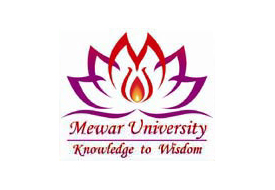 Rolling AdvertisementMewar University invites application for faculty positions (at the level of Professor, Associate Professor and Assistant Professor) from candidates possessing excellent academic record and research experience in different disciplines.Faculty of Engineering & Technology (Mechanical/Electrical/Electronics/Computer Science/Chemical/Civil/Mining Engineering).Faculty of Science & Technology (Chemistry/Life Science/Mathematics/Physics)Faculty of Agriculture & Veterinary Science Faculty of Management & CommerceFaculty of  Pharmaceutical Science Faculty of  Paramedical Science Faculty of Humanities, Social Science & Fine Arts Faculty of Legal Studies Faculty of Education & Psychology   Faculty of Computer Science and System StudiesPay scales are as per UGC norms, Interested Candidates may submit their detailed resumes to email id: hrd@mewaruniversity.org/info@mewaruniversity.org.